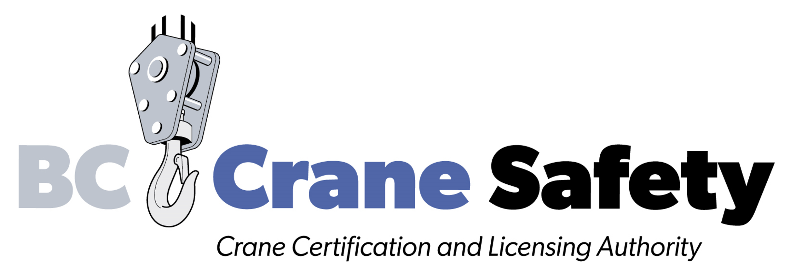 Credential Recognition Other JurisdictionsApplication PackageHow to Complete this PackageCrane operators from outside British Columbia can apply for their home jurisdiction    credential to be recognized in the following crane trades:Tower craneMobile cranesBoom trucks (Canadian jurisdictions only)Credential recognition is confirmed by BC Crane Safety. There is no fee for  this service.If your credential is recognized in BC, you will be notified by BC Crane Safety and be issued a digital card. This is the official credential recognition that enables you to operate a designated crane classification in British Columbia based on your home jurisdiction credential.     You are responsible for maintaining your home jurisdiction credential and/or obtaining a BC credential for the same crane classification. Apprentice operators must renew annually for a maximum of three times.The official credential recognition digital card is designed to be displayed on a phone or  tablet. Credential recognition can also be verified online at Credential Check using your BC Crane Safety ID and last name. WorkSafeBC Prevention officers can email BC Crane Safety at info@bccranesafety.ca to request verification.Everyone who operates a crane in BC must have current knowledge of sections of the Workers Compensation Act, Occupational Health and Safety Regulation (OHSR), OHSR Guidelines, Policies and Standards that apply to cranes in the province. See page 4 for more information. The OHSR requires BC employers to provide orientation to new hires before allowing workers to perform their job. This is to make sure new workers understand their responsibilities as crane operators.Do the following:Review all the information in this document and the regulatory resource links.Complete the application form. Sign and date it. Apprentices must also include the signature of their employer. The employer must be the registered apprenticeship sponsor.  Processing will be delayed if information is missing.Attach a copy of your credential and any other documents listed on page 3.Provide a photo of yourself (the crane operator). This photo will be used for your digital card.Include your head and shouldersTake the picture in front of a plain, light-coloured backgroundDon’t wear a hat or sunglassesThe photo can be taken with a phone or digital cameraSend the paperwork to BC Crane SafetyInclude the following:Application – Date and sign the form. Apprentices must have their employer’s signature. The employer must be the registered apprenticeship sponsor.Copy of your credential and any other required documents – see page 3.   IF SENDING BY MAIL, DO NOT SEND ORIGINAL CREDENTIALS.All copies must be clear and legible. If we can’t read them, your application will be delayed.Photo.Then:Scan and email it to info@bccranesafety.caorSend it by mail to: BC Crane Safety PO Box 42066 RPO Guildford	Surrey, BC  	V3R 1S5Out-of-Jurisdiction Certificate InformationMANITOBA APPLICANTSApprenticeship Manitoba requires a disclosure form before they will release  information about an operator’s credentials.Complete the Disclosure of Client Credentials form and mail or fax it to Apprenticeship Manitoba. The addresses and fax numbers are at the bottom of the form.Send a copy of the completed form to BC Crane Safety. We will    follow up with them to verify your certificate.APPLICANTS FROM OTHER CANADIAN PROVINCES/TERRITORIESPlease include a copy of your certificate.UNITED STATES APPLICANTSPlease include copies of the following:CIC, NCCER, NCCCO, or OECP Mobile Crane certificate Advanced Rigger certificateBC Practical Crane Levelling examination (not required for tower crane)IRELAND APPLICANTSPlease include copies of the following:SOLAS registration cardCSCS card (or FAS card if issued before 26 October 2013)UNITED KINGDOM APPLICANTSPlease include copies of the following:CPCS certificateIndividual ID/registration number or National Insurance numberEUROPEAN UNION APPLICANTSPlease include a copy of your ECOL license.WorkSafeBC Review MaterialMost of the regulatory information that applies to BC crane operators is posted on the WorkSafeBC website under the Law and Policy Section. WorkSafeBC is the Workers’ Compensation Board in BC.Here is the key information you will need to be familiar with.Workers Compensation ActYou can see the full Workers Compensation Act here. It describes the occupational health and safety responsibilities of workers, employers and others in BC and explains how the compensation system works. Here is one essential section:Part2: Division 4 - General Duties of Employers, Workers and OthersOccupational Health and Safety Regulation (OHSR)BC’s Occupational Health and Safety Regulation (OHSR) is enforced by WorkSafeBC. You can view the entire OHSR here in a searchable version that also includes the OHSR Guidelines which give more detail about how each part is interpreted. Here are some of the main parts you will need to be familiar with:Part 3 - Rights and Responsibilities Part 13 - Ladders, Scaffolds and Temporary Work PlatformsPart 14 - Cranes and HoistsPart 15 - RiggingPart 16 - Mobile EquipmentPart 19 - Electrical Safety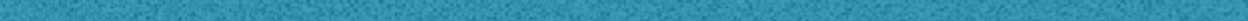 Operator Information please print clearlyLegal First Name	Legal Middle Name	Legal Last NameAddress	Apt / SuiteCity	Province	Postal Codedd	/mm	/yyyyEmail	Date of BirthBC Crane Safety ID Number (Mandatory)I certify that the information provided is complete and accurate and that I have read and understand the required sections of the Workers Compensation Act and the Occupational Health and Safety Regulation, Policies, Guidelines and Standards. I authorize BC Crane Safety to use and disclose the personal information I have provided on this form and the copy of my certificate/credential for the purpose of verification of my out-of-jurisdiction trade qualification.dd	/mm	/yyyyApplicant Signature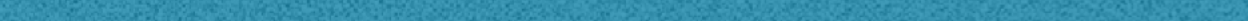 Employer Information please print clearlyMandatory for apprenticesCompany Name	WorkSafeBC Account NumberAddress	SuiteCity	Province	Postal CodeContact Name	Email(	)	-		(	)	-		(	)	-	Phone	Cell	Fax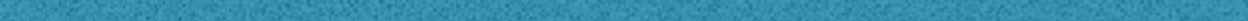 AgreementBC Crane Safety Credential Recognition – Other Jurisdictions – ApprenticePLAN FOR SUPERVISIONApprentice / Trainee Crane Operator: Please note that the BC credential recognition of your apprentice credential from another jurisdiction is not transferable to other employers. Your employer must be your registered apprenticeship sponsor.If you change jobs, your BC credential recognition becomes non-compliant and you must notify    BC Crane Safety of your change of employer.(	)	-	(	)	-	(	)	-	PhoneCellFaxWhile you do not have to 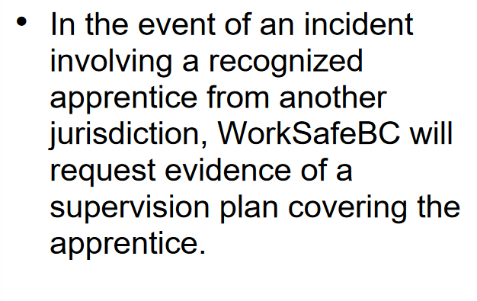 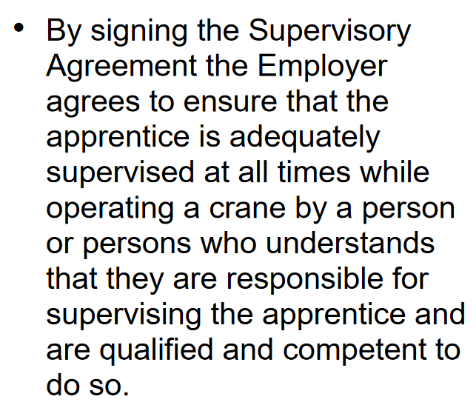 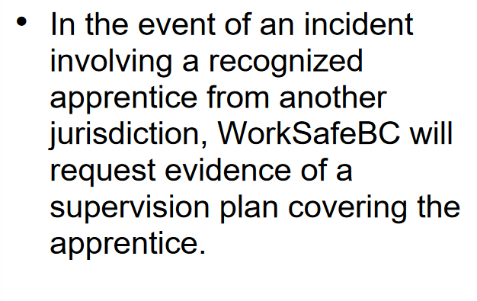 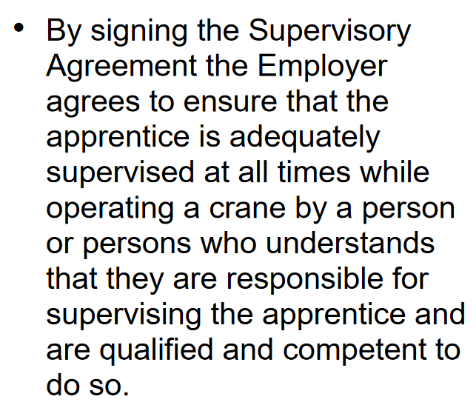 submit one with thisapplication, you will need to ensure that a supervision plan    is in place to ensure adequate supervision of the apprentice named on this form.In the event of an incident involving a recognizedapprentice from another jurisdiction, WorkSafeBC will request evidence of a supervision plan covering the apprentice.By signing the Supervisory Agreement the Employeragrees to ensure that the apprentice is adequately supervised at all times while operating a crane by a person or persons who understands that they are responsible for supervising the apprentice and are qualified and competent todo so.Apprentice / Trainee Crane OperatorEmployerI have read and understood all the conditions in this application and I agree to operate only crane(s) within the classification indicated   on the credential attached to this application  under the supervision of a qualified supervisor.I have read and understood all the conditions in this application and I agree that the trainee  crane operator will be adequately supervised while operating crane(s) within the classification as indicated on the credential attached to this application.I am the registered apprenticeship sponsor for   this apprentice.Apprentice / Trainee: Legal First & Last NamePlease print clearlyEmployer: Legal First & Last NamePlease print clearlyApprentice / Trainee: SignatureEmployer: Signaturedd	/mm	/yyyy	dd	/mm	/yyyy	